                           ÇANKIRI KARATEKİN ÜNİVERSİTESİ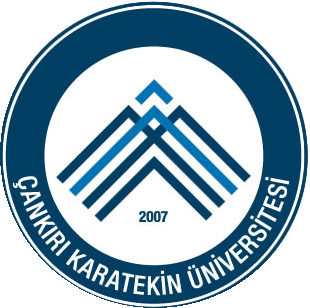 MESLEK YÜKSEKOKULU2012-2013 EĞİTİM-ÖĞRETİM YILI 2.SINIF DANIŞMAN  ÖĞRETİM ELEMANI İSİM LİSTESİBÖLÜMÜPROGRAMISINIFIŞUBESİDANIŞMAN ÖĞR.ELM.BİLGİSAYARTEKNOLOJİLERİBilgisayar Prog.1.Ö.2.SınıfA-BÖğr.Gör. Şenay GÖKMENBİLGİSAYARTEKNOLOJİLERİBilgisayar Prog.2.Ö.2.SınıfA-BÖğr.Gör. İsmail KARAMANELEKTRONİK VE OTOMASYON BÖLÜMÜElektronik Tek. Prog.1.Ö 2.SınıfA-BYrd.Doç.Dr. Musa Faruk ÇAKIRELEKTRONİK VE OTOMASYON BÖLÜMÜElektronik Tek. Prog.2.Ö 2.SınıfA-BYrd.Doç.Dr. Musa Faruk ÇAKIRELEKTRONİK VE OTOMASYON BÖLÜMÜElektronik Hab. Prog.1.Ö.2.SınıfA-BÖğr.Gör. Mehmet TÜMAYELEKTRONİK VE OTOMASYON BÖLÜMÜElektronik Hab. Prog.2.Ö.2.SınıfA-BÖğr.Gör. Mehmet TÜMAYELEKTRONİK VE OTOMASYON BÖLÜMÜMekatronik Prog.1.Ö.2.SınfA-BYrd.Doç.Dr. Fatih KORKMAZELEKTRONİK VE OTOMASYON BÖLÜMÜMekatronik Prog.2.Ö.2.SınfA-BYrd.Doç.Dr. Fatih KORKMAZELEKTRİK VE  ENERJİ BÖLÜMÜElektrik Prog.1.Ö.2.SınıfA-BÖğr.Gr. Abdullah GÜÇYILMAZELEKTRİK VE  ENERJİ BÖLÜMÜElektrik Prog.2.Ö.2.SınıfA-BÖğr.Gör. İlkay ÖZEROĞLUELEKTRİK VE  ENERJİ BÖLÜMÜİklim.Sğt. Prog.1.Ö.2.SınıfA-BÖğr.Gör. Hasan DAĞMAKİNE VE  METAL TEKNOLOJİLERİ  BÖLÜMÜMakine Prog.1.Ö.2.SınıfA-BÖğr.Gör. Mustafa  SARIARSLANMAKİNE VE  METAL TEKNOLOJİLERİ  BÖLÜMÜMakine Prog.2.Ö.2.SınıfA-BÖğr.Gör. Ahmet KOCADAĞİNŞAAT BÖLÜMÜİnşaat Prog.1.Ö.2.SınıfA-BÖğr.Gör. Cengiz YILMAZİNŞAAT BÖLÜMÜİnşaat Prog.2.Ö.2.SınıfA-BDoç.Dr. Senayi DÖNMEZMALZEME VE MALZEME  İŞLEME TEKNOLOJİLERİ BÖLÜMÜMobilya  Prog.1.Ö.2.SınıfA-BÖğr.Gör. Mehmet GÜNEŞMUHASEBE  VE VERGİ BÖLÜMÜMuh. ve Vergi Uyg. Prog.1.Ö.2.SınıfA-BÖğr.Gör. Eyyüp KARAKAŞMUHASEBE  VE VERGİ BÖLÜMÜMuh. ve Vergi Uyg. Prog.2.Ö.2.SınıfA-BÖğr.Gör. İsmail AKYÜZYÖNETİM VE ORGANİZASYON BÖLÜMÜİşletme Yönetimi Prog.1.Ö.2.SınıfA-BÖğr.Gör. Salim KAYNARYÖNETİM VE ORGANİZASYON BÖLÜMÜİşletme Yönetimi Prog.2.Ö.2.SınıfA-BÖğr.Gör. İlhan YÜREKLİOTEL,LOKANTA VE İKRAM  HİZMETLERİ  BÖLÜMÜTurizm ve Otel İşlet. Prog.1.Ö.2.SınıfA-BÖğr.Gör.Yakup ÖZTÜRKOTEL,LOKANTA VE İKRAM  HİZMETLERİ  BÖLÜMÜWAİARİKİ DanışmanlığıÖğr.Gör. Mikail KARA